Zoomミーティングに参加する（Android・iPhone）すでに、スマートフォンにZoomアプリがインストールされている状態であれば、招待URLをクリックするだけで、すぐにミーティングに参加できます。Zoomがインストールされていない場合は以下のようにします。参考資料：zoomアカデミー　https://zoomy.info/zoom_perfect_manual/joining/with_smartphone/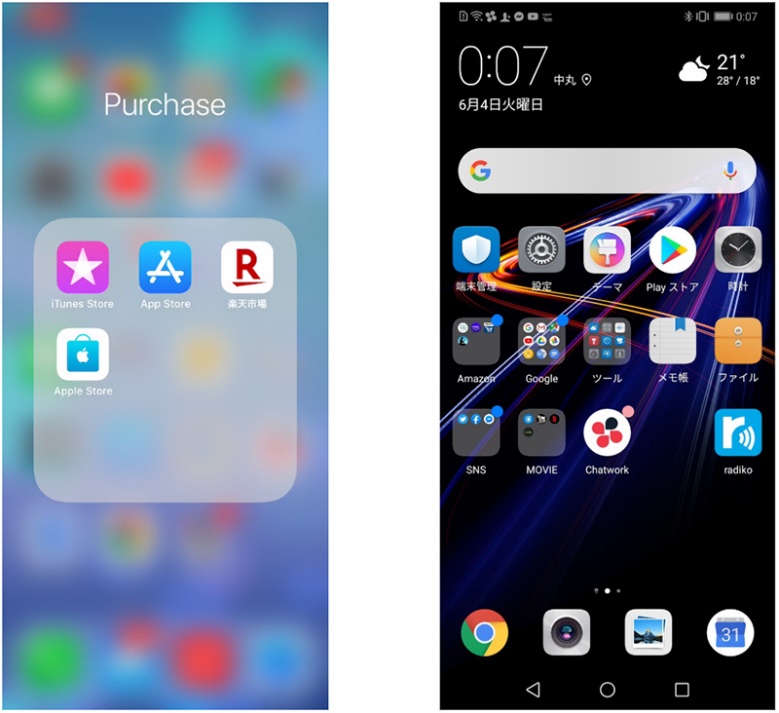 ➀まず、Zoomアプリを入手します。iPhoneでは、App Storeを開きます。Androidの場合は、playストアを開きます。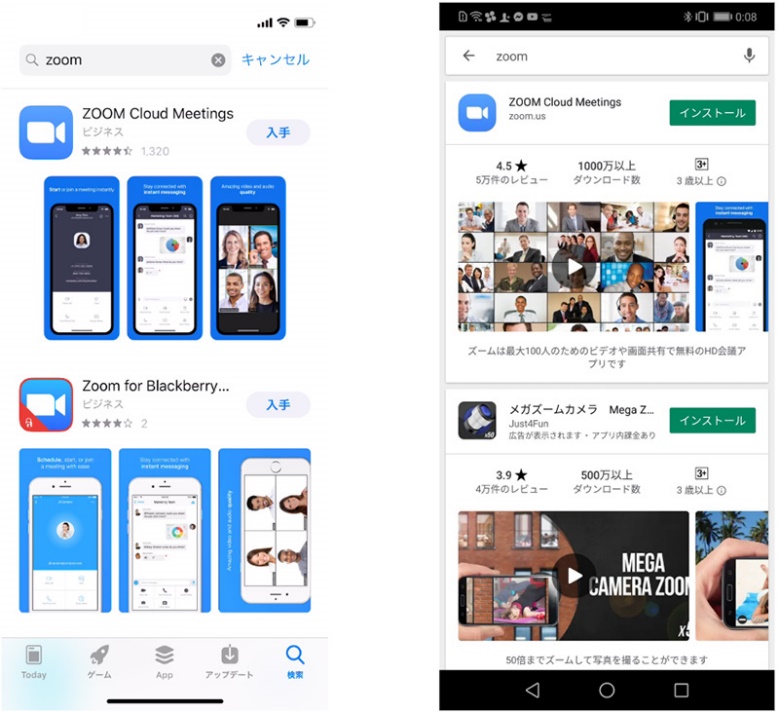 ②Zoomを検索します。Zoom Cloud Meeings で、「入手」や「インストール」をタップし、インストールできたら「開く」をタックしてください。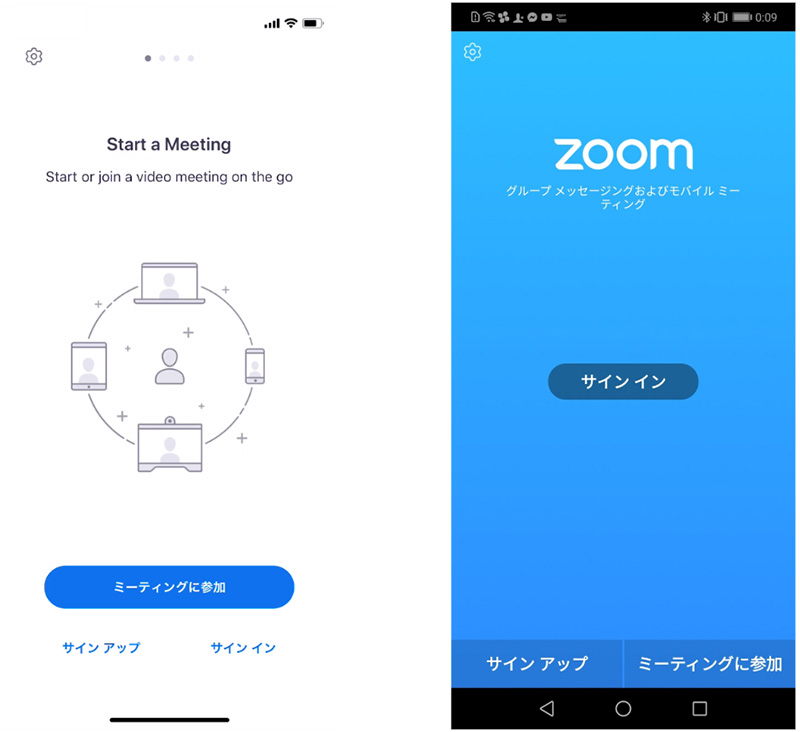 ③Zoomアプリが開いたら、「ミーティングに参加」をタップ。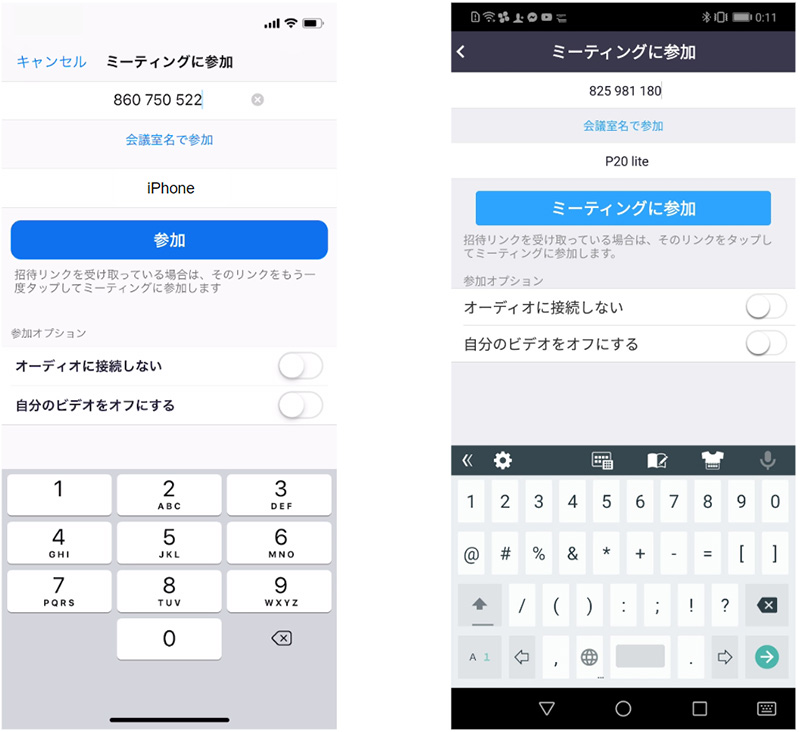 ④ここで、ミーティングIDを入れます。名前もわかりやすいように変更しておきましょう。iPhoneは「参加」Androidは「ミーティングに参加」のボタンを押しますこの後の画面でパスワードを聞かれたらパスワードを入力します。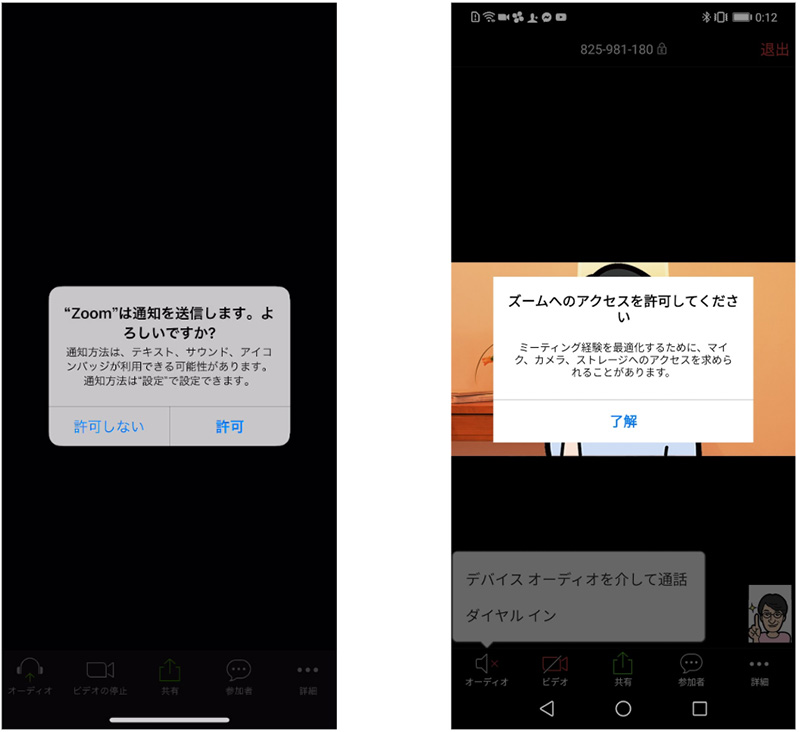 ⑤iPhoneでは、「Zoomは通知を送信します。よろしいですか？」というメッセージが表示されるので、「許可」をタップ。Androidでは、「ズームへのアクセスを許可してください」と表示されるので、「了解」をタップします。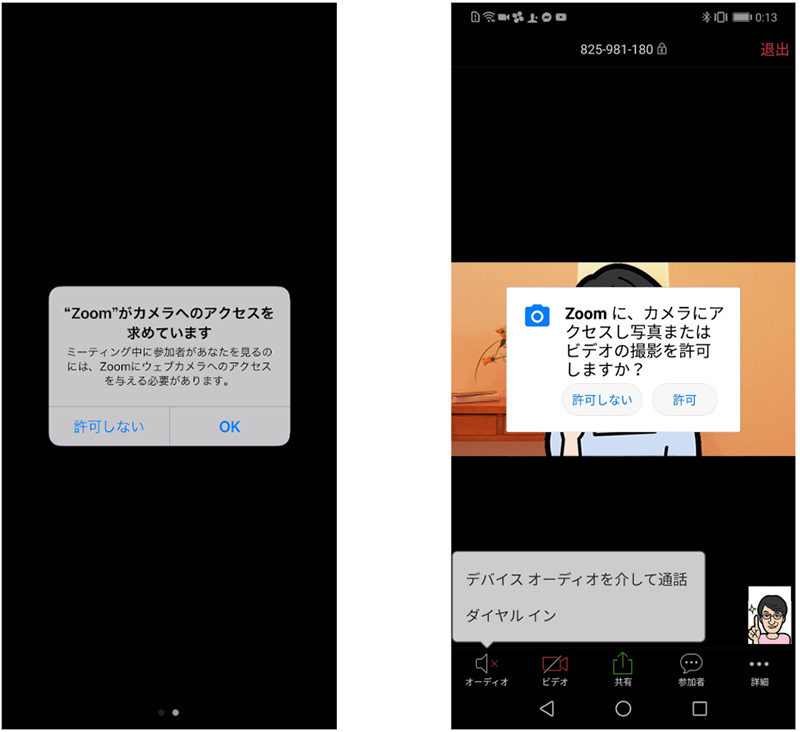 ⑥iPhoneでは、「Zoomがカメラへのアクセスを求めています」と表示されるので、「OK」をタップしてください。Androidでは、「Zoomに、カメラにアクセスし写真またはビデオの撮影を許可しますか？」と表示されるので、「許可」をタップします。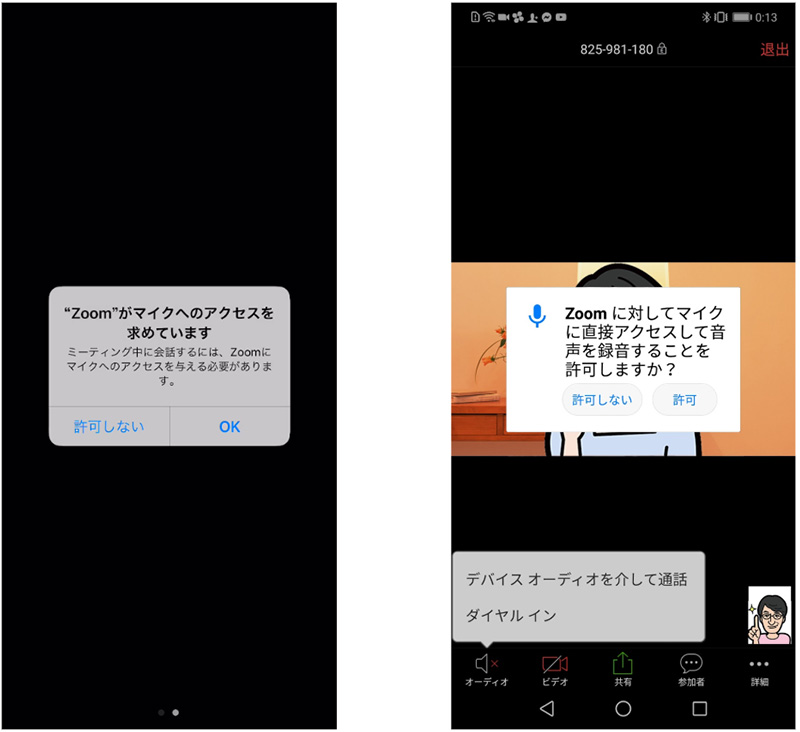 ⑦iPhoneでは、「Zoomがマイクへのアクセスを求めています」と表示されるので、「OK」をタップしてください。Androidでは、「Zoomに対してマイクに直接アクセスして音声を録音することを許可しますか？」と表示されるので、「許可」をタップします。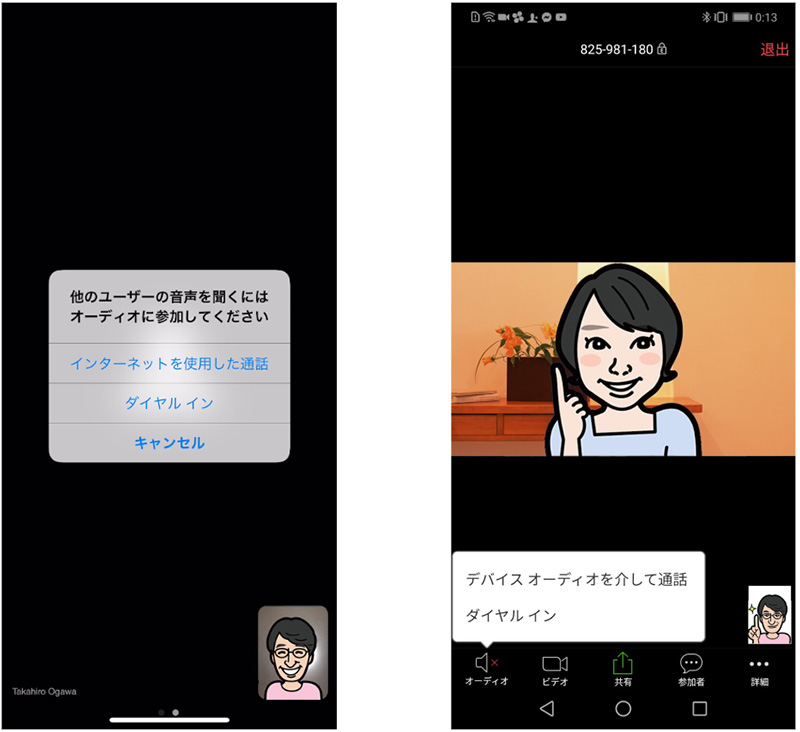 ⑧iPhoneでは、「他のユーザーの声を聞くにはオーディオに参加してください」と表示されたら、「インターネットを使用した通話」をタップします。Androidでは、「デバイスオーディオを介して通話」をタップします。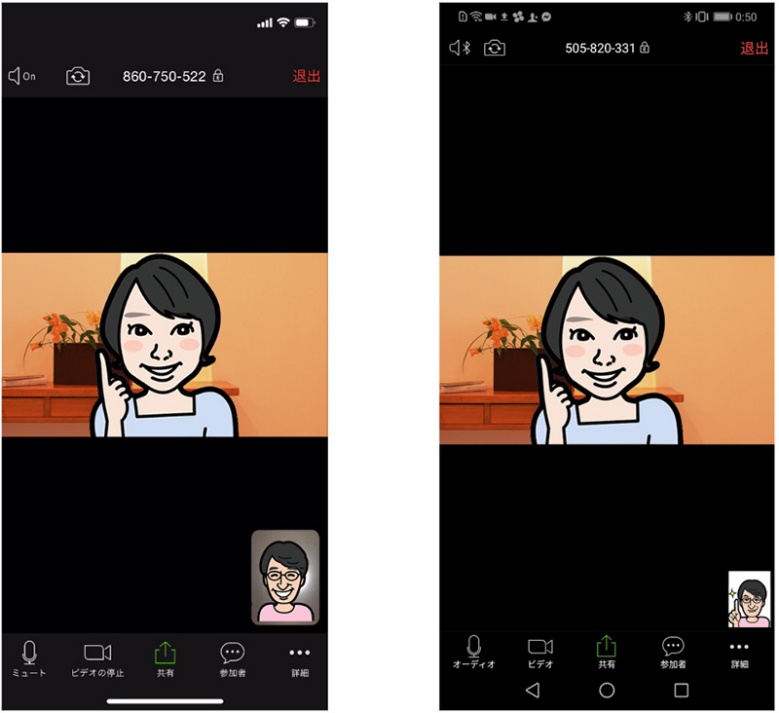 ⑨4これで、Zoomミーティングに参加することができます。